ВСЕРОССИЙСКАЯ ОЛИМПИАДА ШКОЛЬНИКОВ ПО ОБЩЕСТВОЗНАНИЮ 2016/2017 rr.МУНИЦИПАЛЬНЫЙ ЭТАП.	Задания. 10 КЛАССВремя выполнения 2 час 30 мин. Максимальныи балл — 130I *YPЗадание 1. Выберите все правильные ответы. Запишите их в таблицу. (бо бвуz баллов за каждый верный ответ, всего 12 баллов).Найдите в приведенном ниже списке признаки искусства как формы духовной культурыа) объективность отражения реального мира	6) значимость художественного вымысла в) образность и наглядность   г) получение достоверной картины мирад) познание мира с помощью слова, цвета и звукаСоциальная ответственность включает в себяа) систему ожидаемого поведения, которое определяется нормативными обязанностями и соответствующими этим обязанностям правами6) сознательное отношение субъекта социальнои деятельности к требованиям социальнои необходимости, гражданского долга, социальных задач, норм и ценностеи,в) процесс активного приспособления индивида к условиям социальнои средыг) понимание последствии осуществляемои деятельности для определенных социальных групп и личностеи, прогресса общества.Альтернативные издержкиа) упущенная выгода в результате выбора одного из альтернативных вариантов использования ресурсов б) издержки, которые может понести собственник pecypca, выбирая конкретныи вариант его использования и отвергая все имеющиеся иные вариантыв) совокупность всех переменных и постоянных издержек	г) сумма явных и неявных издержек д) вычисляются как наилучшая стоимость из упущенных в результате выбора конкретного альтернативного вариантаПо способам  властвования  демократия бывает.а) прямая (плебисцитарная), 6) представительная (репрезентативная),  в) народная (публичная) г) партиципаторная (демократия участия)	д) элитарная (олигархическая)К важнейшим признакам правового государства относятся.а) значительное возрастание роли органов государственнои власти,	б) развитыи институт гражданства в) реализация принципа разделения властеи г) стирание границ имущественного и социального неравенства	д) признание, соблюдение, обеспечение и защита прав и свобод человекаКакие из перечисленных суждений являются истинными при ложности следующего. Ни одно частное предприятие не является рентабельныма) все частные предприятия убыточные 6) некоторые частные предприятия являются рентабельными в) некоторые частные предприятия не являются рентабельнымиг) все частные предприятия являются рентабельнымиЗадание  2.  Установите  верность  или  ложность  утверждений   («ДА»  или  «НЕТ»)  и занеситеответы таблицу. (всего — 16 баллов)Чувственное познание присуще только человеку.Человек действует под влиянием тех или иных мотивов для удовлетворения определенных потребностейДесоциализация представляет собой усвоение одних правил вместо других.Пауперизация,	люмпенизация	и   пролетаризация   относятся	к   нисходящей	индивидуальной мобильностиСмешанная экономика	это экономика, которая включает как частную, так и общественную, либо государственную собственность на средства производства.Абсолютной ликвидностью обладают выпущенные государством наличные деньги.Идеалом клерикализма является теократическое государство.Несовершеннолетними  признаются	лица,	которым	ко   времени	совершения	преступления исполнилось шестнадцать, но не исполнилось восемнадцати лет.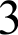 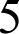 Задание 3. Задания с кратким ответом, нацеленные на объяснение логического ряда событий, имен, понятий и т.п.По какому принципу образованы  ряды? Дайте КРАТКИЙ ответ. (всего - 6 баллов)установки и образцы поведения; культурные символы; утилитарные культурные черты; устные и письменные кодексы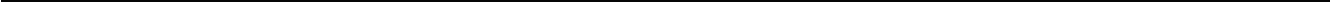 предупреждение; штраф; лишение специального права, предоставленного физическому лицу; дисквалификация.Наблюдение, эксперимент, моделирование, анализ, синтезЗаполнение пропуска в ряду. (всего — 6 баллов)Мотив - основанное на потребности осознанное побуждение, обосновывающее и оправдывающее деятельность;	- представляют  собой  социальное  и культурное  наследие, передаваемое из поколения в поколение; убеждения — твердые, принципиальные взгляды на мир, основанные на мировоззренческих идеалах; установки — преимущественные ориентации человека на определенные институты общества.Владение - возможность физического обладания вещью; пользование - право извлекать полезные свойства  вещи  путем  ее эксплуатации, применения;	- передача вещей в собственность другого лица; распоряжение - определение юридической судьбы вещи. 	—   высший  представительный  орган  власти;  правительство—  высшийколлегиальный исполнительный орган государственного управления;  прокуратур—а	система органов,осуществляющих надзор за соблюдением законодательства, прав, свобод человека и гражданинаЧто является лишним в ряду (подчеркните)? KPATKO поясните почему? (бо 3-x баллов в зависимости от полноты ответа, всего - 9 баллов)кредит, чистая прибыль, амортизационные отчисления, реализация или сдача в аренду неиспользуемых активов   	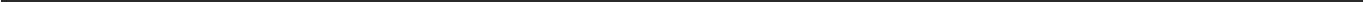 познавательная, воспитательная, мировоззренческая, социальная   	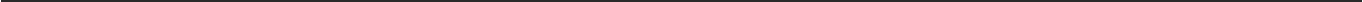 перемещение населения в города; эксплуатация природных ресурсов, зачастую во вред экологии; главный интенсивный фактором развития - человеческий капитал; важнейшими ценностями признаны предприимчивость, трудолюбие -  	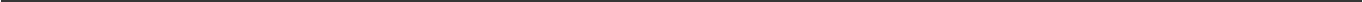 Задание  4. В приведенном  ниже  тексте  допущены  ошибки.  Найдите  и исправьте  их. (всего — 10Современные  общества  различаются  по  многим  признакам,  но  есть  в  них  и одинаковыепараметры, по которым их можно типологизировать.Одним из основных направлений в типологии общества служит выбор политических отношений, форм государственной власти как оснований для выделения различных типов общества. Например, у Платона и Макиавелли общества различаются по типу государственного устройства: монархия, тирания, аристократия, олигархия, демократия (полития) и охлократия. В современных вариантах этого подхода отмечается выделение тоталитарных (государство определяет все основные направления социальной жизни); демократических (население может влиять на государственные структуры) и монархических (сочетающих элементы тоталитаризма и демократии) обществ.В основу марксисткой типологизации положено различие обществ по типу производственных отношений в различных цивилизациях: первобытнообщинном государстве; обществе с азиатским способом производства; рабовладельческом, феодальном, коммунистическом или социалистическом государствах.Наиболее  устойчивой в современной социологии считается типология, основанная на  выделениитрадиционного, индустриального и постиндустриального обществ.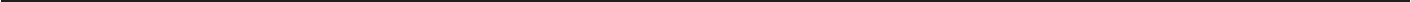 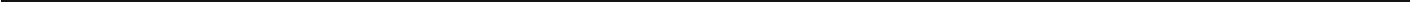 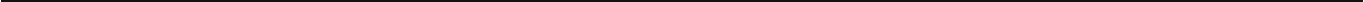 Задание 5. Установите соответствие между авторами и выдвинутыми ими теориями.(По 2 балла за каждую верную позицию, всего — 8 баллов).А	Б	В	Г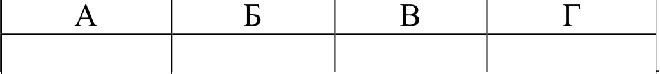 Задание 6. Решите правовую задачу (бо 8 баллов в зависимости от полноты решения).Объявление о приеме на работу: «Требуется секретарь женского пола приятной наружности в возрасте не старше 25 лет, не имеющая вредных привычек, владеющая навыками работы на компьютере и двумя иностранными языками (желательно английским и французским). Обязательно наличие российского гражданства, высшего образования и прописки (регистрации) в данной местности. Необходимо  представить  рекомендацию  от  работодателя  с  последнего  места  работы  и  справку  оДОХОДilXII.Соответствуют  ли  требования,  изложенные  в объявлении  законодательству РФ?  Свой ответпоясните, оперируя данными задания.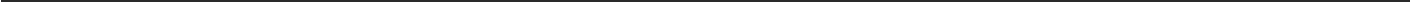 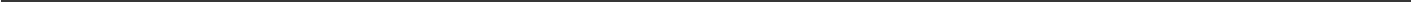 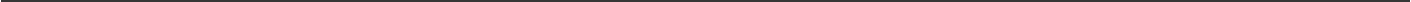 Задание 7. Прочтите ниже представленный отрывок и ответьте на предложенные  вопросы. (всего14 баллов)Известный мореплаватель Магеллан искал кратчайший путь в Индию. Он пользовался картой, где был указан пролив, соединяющий Атлантический и Тихий океаны. Однако в отмеченном на карте месте Магеллан пролива не обнаружил. Тогда он, изучив описания, составленные предшественниками, пред- положил, что этот пролив должен быть южнее. Он исследовал каждую бухту, каждый залив — и обна- ружил пролив между материком и архипелагом Огненная Земля.О каких уровнях научного сознания идёт речь в данном отрывке?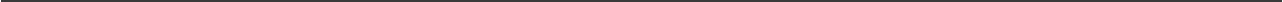 Скажите формы знания в каждом из них.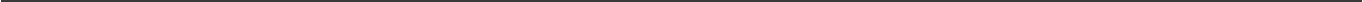 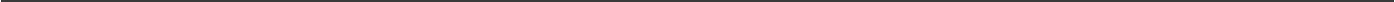 Перечислите три метода научного сознания, используемые Магелланом.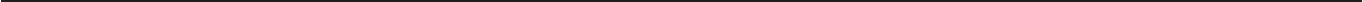 Задание 8. Решите кроссворд (всего 11 баллов)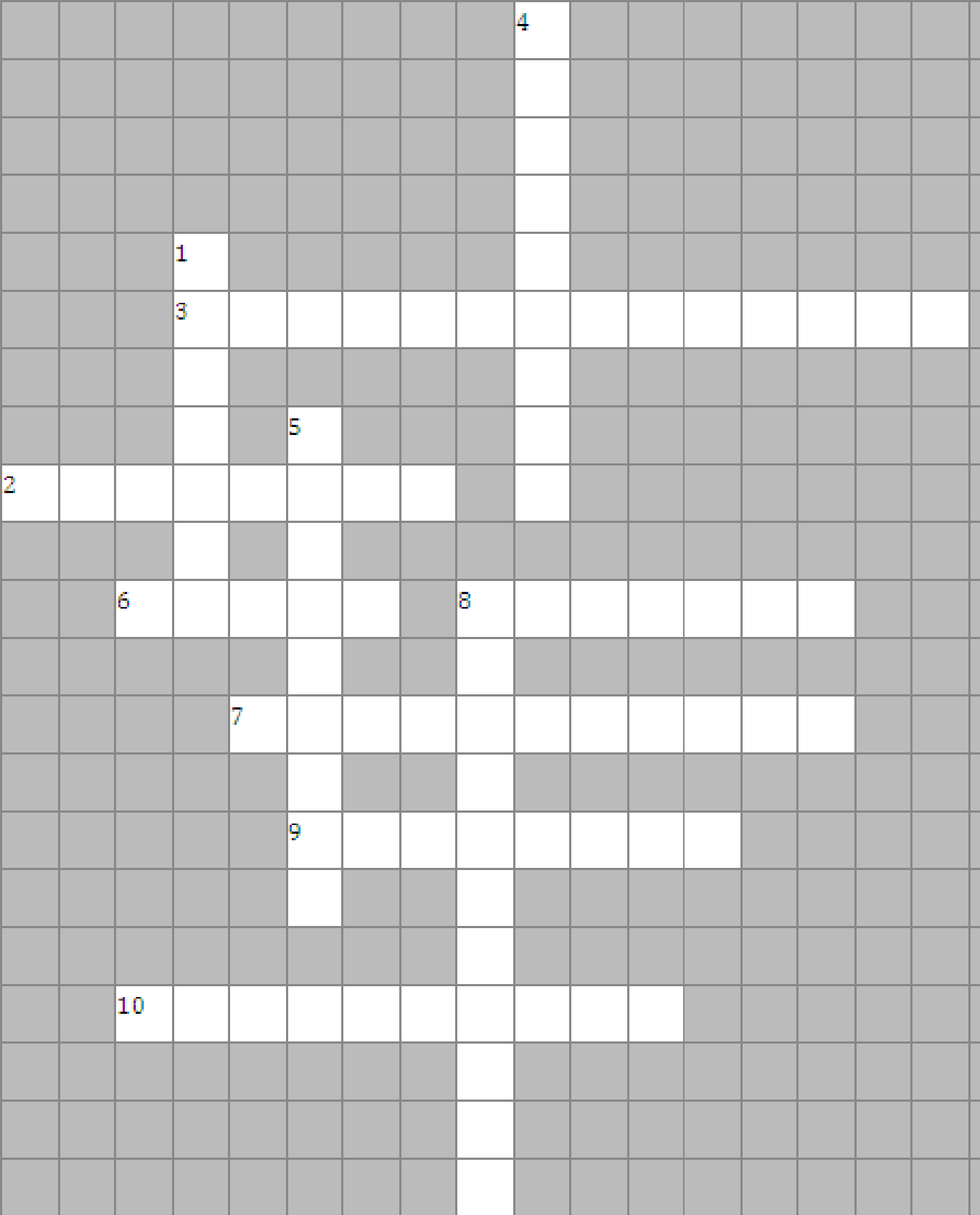 По горизонтали: 2. социально-демографическая гpyппa; 3. относительный показатель экономической эффективности; отношение (чистой) прибыли к полной себестоимости; 6. специализированная деятельность по созданию системы знания о природе, обществе и человеке; 7. равенство перед законом, социальное равенство; 8. истребление отдельных групп населения по расовым, национальным, религиозным мотивам; 9. выраженные в денежной форме затраты, обусловленные расходованием разных видов экономических ресурсов; 10. признак государства.По вертикали: 1. основной объект изучения естественных наук; 4. совокупность поступков — сознательных действий, направленных на достижение определенных целей; 5. форма правления, при которой глава государства является одновременно его религиозным главой; 8. раздел философии, изучающий  взаимоотношения объекта, субъекта и знания в процессах познавательной деятельности.II турПеред вами — высказывания известных  отечественных  и  зарубежных  мыслителей. Выберите то из них, которое станет темой сочинения-эссе. Ваша задача — сформулировать своё собственное отношение к проблеме, поднятой в данном утверждении, и обосновать его теми аргументами, которые представляются Вам наиболее существенными.Ваша работа будет оцениваться жюри по следующим критериям (всего — 30  баллов):Умение обозначить проблему, представить различные ее аспекты. — (3 балла + 3 балла) - 6 балловЛогичность, связность раскрытия темы, внугренне смысловое единство (прослеживается план исследования от определения темы, постановки проблемы, указания задач и аргументации к соответствующему выводу). — 6 балловАргументированность и обоснованность суждений и выводов. — 3 (за каждый аргумент) — до 9 балловПредставление собственной позиции — 3 балла.Грамотность использования обществоведческих фактов и понятий — 2 балла за каждый термин — до 6 баллов.Темы эссе.«Человек по своей природе зол, его добродетельность порождается практической деятельностью» Сюнь-цзы«Молодость — это время для усвоения мудрости». Ж.-Ж. Pycco«Социализм — это равное распределение убожества, а капитализм — это неравное распределение блаженства» У.Черчилль«Бедность — это рабство, но чрезмерное богатство — тоже рабство» Ж. Жорес«Не налагать руку на самодеятельность, а развивать ее, создавая благоприятные для ее применения условия — вот истинная задача государства в народном хозяйстве» С.Ю. Витте«Нет человеческой души, которая выдержит искушения властью» Платон«Государственным благом является справедливость». Аристотель«Недостаток не в деньгах, а в людях и дарованиях делает слабым государство». Вольтер«Всякая власть предполагает минимум права, всякое право предполагает минимум власти». Б.П. Вышеславцев«Чем развитее, зрелее и глубже правосознание, чем совершеннее право». И.А. ИльинТаблица оценивания эссе:Bcero по эссе — 30 баллов123456Оценка за работу (заполняется жюри)	Члены жюри:  	Оценка за работу (заполняется жюри)	Члены жюри:  	Оценка за работу (заполняется жюри)	Члены жюри:  	Оценка за работу (заполняется жюри)	Члены жюри:  	Оценка за работу (заполняется жюри)	Члены жюри:  	Оценка за работу (заполняется жюри)	Члены жюри:  	Оценка за работу (заполняется жюри)	Члены жюри:  	Оценка за работу (заполняется жюри)	Члены жюри:  	Оценка за работу (заполняется жюри)	Члены жюри:  	Оценка за работу (заполняется жюри)	Члены жюри:  	Оценка за работу (заполняется жюри)	Члены жюри:  	Оценка за работу (заполняется жюри)	Члены жюри:  	Задание12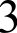 45678итогоценка12345итог